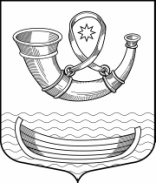 АДМИНИСТРАЦИЯ муниципального образованияПАШСКОЕ СЕЛЬСКОЕ ПОСЕЛЕНИЕ Волховского муниципального районаЛенинградской областиПОСТАНОВЛЕНИЕот 06 апреля 2017  года                                                                    №80с.ПашаО внесении изменений в постановление администрации Пашского сельского поселения от 02.07.2015 года №115«Об утверждении Административного регламента предоставления муниципальной услуги «Выдача справок об отказе от преимущественного права покупки доли в праве общей долевой собственности на жилые помещения»На основании Протеста Волховского городского прокурора от 21.03.2017 года №7-17-2017 на постановление администрации Пашского сельского поселения от 02.07.2015 года №115 «Об утверждении Административного регламента предоставления муниципальной услуги «Выдача справок об отказе от преимущественного права покупки доли в праве общей долевой собственности на жилые помещения»» с целью приведения вышеназванного постановления в соответствие с действующим законодательством, администрация муниципального образования Пашское сельское поселение Волховского муниципального района п о с т а н о в л я е т :1. Внести изменения в Административный регламент предоставления муниципальной услуги предоставления муниципальной услуги «Выдача справок об отказе от преимущественного права покупки доли в праве общей долевой собственности на жилые помещения»1.1. Пункт 6.6 административного регламента изложить в редакции:«6.6. Жалоба, поступившая в орган, предоставляющий муниципальную услугу, подлежит рассмотрению должностным лицом, наделенным полномочиями по рассмотрению жалоб, в течение пятнадцати рабочих дней со дня ее регистрации».1.2. Пункт 6.7 административного регламента изложить в редакции:«6.7. В случае обжалования отказа органа, предоставляющего муниципальную услугу, должностного лица органа, предоставляющего муниципальную услугу, в приеме документов у заявителя либо в исправлении допущенных опечаток и ошибок или в случае обжалования нарушения установленного срока таких исправлений – жалоба рассматривается в течение пяти рабочих дней со дня ее регистрации». 2. Настоящее постановление подлежит официальному опубликованию в средствах массовой информации и размещению на официальном сайте администрации Пашского сельского поселения в сети Интернет.      3. Постановление вступает в силу на следующий день после его официального опубликования. 4. Контроль за исполнением настоящего постановления оставляю за собой.Глава администрацииПашского сельского поселения                                                  А.Т.КулимановИсп. Винерова И.А., 41-238